OSALLISTAVAN OPETUKSEN JÄRJESTELMIEN RAHOITUSLINJAUKSETRahoituslinjausten itsearviointityökaluEuroopan erityisopetuksen ja inklusiivisen opetuksen kehittämiskeskus (jäljempänä kehittämiskeskus) on riippumaton ja hallinnollisesti itsenäinen organisaatio. Kehittämiskeskusta osarahoittavat opetusministeriöt sen jäsenmaissa ja Euroopan komissio Euroopan unionin (EU) Erasmus ja koulutusohjelman (2014–2020) toiminta-avustuksen kautta.Yksittäisten henkilöiden tässä asiakirjassa esittämät mielipiteet eivät välttämättä edusta kehittämiskeskuksen, sen jäsenmaiden tai Euroopan komission virallisia näkemyksiä.Tunnustamme kiitollisina hankekumppaneiden kannanotot Osallistavan opetuksen järjestelmien rahoituslinjaukset -hankkeen toimintojen eduksi. Lisätietoja saatavilla asiakirjassa Osallistavan opetuksen järjestelmien rahoituslinjaukset: Linjausten ohjauskehys, jossa lista osallistujista.Toimitus: Amanda Watkins, Edda Óskarsdóttir ja Serge EbersoldJulkaisun lainaaminen on sallittua, kunhan lähde mainitaan selkeästi. Lisätietoja tekijänoikeuskysymyksistä on saatavilla alla olevassa Creative Commons -lisenssissä. Raportin suomenkieliseen versioon tulee viitata seuraavilla julkaisutiedoilla: Euroopan erityisopetuksen ja inklusiivisen opetuksen kehittämiskeskus, 2018. Osallistavan opetuksen järjestelmien rahoituslinjaukset: Rahoituslinjausten itsearviointityökalu. (A. Watkins, E. Óskarsdóttir ja S. Ebersold, toim.). Odense, TanskaTässä raportissa esitetyn tiedon saavutettavuuden helpottamiseksi raportti on saatavana myös saavutettavana sähköisenä versiona 25 kielellä. Sähköiset versiot löytyvät kehittämiskeskuksen sivustolta osoitteesta www.european-agency.orgTämä on käännös alkuperäisestä englanninkielisestä tekstistä. Jos käännöksen tietojen tarkkuus on epävarmaa, tutustu alkuperäiseen englanninkieliseen tekstiin.ISBN: 978-87-7110-844-6 (sähköinen)© European Agency for Special Needs and Inclusive Education 2018www.european-agency.orgRahoituslinjausten itsearviointityökaluLinjauskysymysten, tavoitteiden ja päämäärien, jotka on eritelty yleisessä Linjausten ohjauskehyksessä täytyy liittyä suoraan osallistavan opetusjärjestelmän eri tasoilla – koulussa, paikallisesti ja kansallisella tasolla – toteutettaviin linjaustoimiin. Kysymysten, tavoitteiden ja päämäärien viitekehystä, joka on eritelty #, voidaan käyttää perustana nykytilanteiden arvioimiseen liittyen rahoitusten linjauksiin ja sen jälkeen linjaustoimien erittelyyn.Tässä asiakirjassa esitetään itsearviointityökalu, jota voidaan käyttää perehdyttäessä linjauksiin liittyviin kysymyksiin koskien osallistavien opetusjärjestelmien rahoitusta, kuten:”Mikä on nykyinen tilanne?””Mihin haluamme päästä?””Kuinka hyvin pärjäämme?”Itsearviointityökalun käyttöRahoituslinjausten itsearviointityökalu on kehitetty kahdenlaista käyttöä silmälläpitäen:Sitä voidaan aluksi käyttää tukena linjauskehysten arvioinnissa ja nykyisten tilanteiden lähtötason erittelyssä.Kun linjaukset on muutettu ja toimeenpantu, itsearviointityökalua voidaan käyttää linjausten toimeenpanon seurantaan ja saavutetun edistymisen ja kehityksen erittelyyn ja tunnistamiseen.Tämä itsearviointityökalu on suunniteltu niiden päättäjien käyttöön, jotka ovat vastuussa osallistavan opetuksen linjausten kehittämisestä ja toimeenpanosta kansallisella, alueellisella ja/tai paikallisella tasolla. Työkalulla on selkeä tarkoitus tukea eri sosiaalisektoreilla – koulutus, terveys, hyvinvointi jne. – toimivien päättäjien pohdintaa osallistavan opetuksen rahoituslinjauksista kansallisella, alueellisella ja/tai paikallisella tasolla.Käytettäessä työkalua ammattilaisryhmien kanssa kerätty tieto voi mahdollisesti:edistää keskusteluja yhteisien avainkysymysten ympärilläjohtaa yksimielisyyteen avainkysymyksistä eri sektoreillatarjota linjausten toimeenpanon rahoituksessa havaittujen esteiden ja mahdollistajien kartoitustatukea ryhmäpohdintaa, joka johtaa yhteisten tavoitteiden ja prioriteettien erittelyyn tulevia toimia silmälläpitäen.Itsearviointityökalun loppuun saattaminenAlla olevat taulukot perustuvat ajatukseen asteittaisesta jatkumosta osallistavan opetuksen järjestelmien rahoituslinjausten kehittämisessä.Jokainen taulukko sisältää kaksi saraketta tekstiä, jotka edustavat nykyisten linjausten ääripäitä (linjausten lähtökohdat ja ihanteelliset linjauksia koskevat tilanteet). Ne on erotettu toisistaan varjostetuilla sarakkeilla.Tekstit vasemmanpuoleisessa sarakkeessa osoittavat linjausten lähtökohdat – toisin sanoen tietyn toiminnan suhteen linjaustoimia on vain rajoitetusti tai niitä ei ole ollenkaan.Linjausten lähtökohtien ja ihanteellisia linjauksia koskevien tilanteiden välissä on joukko varjostettuja sarakkeita, joissa on  nuolimerkkejä. Nämä osoittavat asteittaista jatkumoa ihanteellista linjauksia koskevaa tilannetta kohti.Seuraavasta sarakkeesta löytyy tekstejä, jotka osoittavat ihanteelliset linjauksia koskevat tilanteet – toisin sanoen tietyn toiminnan suhteen on toteutettu kattavia ja sulautettuja linjaustoimia.Seuraavana on sarake, johon voi merkitä näytön ja mahdollisia kommentteja. Tässä käyttäjät voivat antaa tietoja arviointinsa lähteistä sekä selventäviä tai arvioivia kommentteja tietyistä asiakohdista. Tällaisten tietojen tallentaminen toi toimia myös perustana keskustelulle kehitettävien kohteiden näytöstä.Viimeiseen sarakkeeseen voi merkata potentiaaliset prioriteetit ja mahdolliset keinot eteenpäin. Siinä käyttäjät voivat eritellä mahdollisia seuraavia askeleita liittyen tiettyyn asiakohtaan.Kun kaikki kohdat taulukossa on täytetty, linjauksia koskeva nykyisen tilanteen ominaiskuva vahvuuksista ja haasteista tulee näkyviin.Työkalu ei tarjoa minkäänlaista ”luokitusta” asteittaista jatkumoa ilmaisevien  nuolimerkkien suhteen. Tarkoituksena on, että maat/käyttäjät keskustelevat ja sopivat heidän omasta arvosteluasteikostaan, joka kytkeytyy heillä jo mahdollisesti käytössä oleviin samanlaisiin työkaluihin, luokitellen linjausten vahvuuksia ja pohdinnan aiheita, jotka ovat tuttuja heidän omissa työtilanteissaan.Käyttäjien tulisi osoittaa maansa nykyisten linjausten asema jatkumossa. Näin luodaan yleinen profiili nykyisen strategian havaittavista vahvuuksista ja pohdinnan aiheista liittyen osallistavien opetusjärjestelmien rahoitukseen. Sidosryhmien edustajat voivat käyttää sitä eritelläkseen kehittämiskohteita.Tällaista prosessia pidetään ratkaisevan tärkeänä etsittäessä ratkaisuja esteiden poistamiseksi ja ensisijaisten linjaustoimien erittelemiseksi linjausten rahoituskysymysten, tavoitteiden ja päämäärien viitekehyksessä.Rahoituslinjausten monialaiset kysymykset, tavoitteet ja päämäärät esitetään taulukoissa seuraavasti:Neljä monialaista kysymystä toimivat osioiden otsikkoina.Linjausten tavoitteet toimivat alaotsikkoina. Ne on muotoiltu keskeisiksi kysymyksiksi yleistä harkintaa ja arviointia varten.Tietyt rahoituslinjausten päämäärät ovat arvioitavia tekijöitä. Ne on esitetty vastakkaisina lausuntoina asteittaisen jatkumon kummassakin päässä.Itsearviointityökalun soveltaminenTaulukoissa esitetty materiaali on avoin resurssi, ja materiaalia voidaan muokata ja kehittää tarvittaessa tiettyihin maa- tai paikallistilanteisiin (katso lisätietoja tässä asiakirjassa mainitusta Creative Commons -lisenssistä). Kunkin maan sidosryhmien edustajat voivat mukauttaa tätä työkalua, jotta se toimii erityisissä alueellisissa tai paikallistason tilanteissa. Siitä on mahdollista mukauttaa myös erilaisia versioita, joita voidaan käyttää useampien koulujen kanssa yhdessä tai yksittäisessä koulussa, mahdollisesti käyttäen erilaisia esitysmuotoja tai tiedonvälityskanavia.On toivottavaa, että käyttäjät mukauttavat materiaalia monin eri tavoin, kuten on parasta heidän omien tarpeidensa mukaan.Osio 1: Sen varmistaminen, että oppijat pääsevät tehokkaasti mukaan asianmukaiseen koulutukseen1.1 Miten hyvin toimii monialainen linjauksiin sitoutuminen suhteessa kaikkien oppijoiden oikeuteen osallistavaan opetukseen?1.2 Missä määrin resurssimekanismit tukevat osallistavan opetuksen toteuttamista paikallisissa yhteisöissä soveltamalla yhteisölähtöistä lähestymistapaa?1.3 Missä määrin resurssimekanismit tukevat koulujen kehittämistä ja osallistavan opetuksen valmiuksien kehittämistä?Osio 2: Tarve koulutuksen kehittämisen edistämiseen kohti osallistavaa opetusta2.1 Kannustetaanko kaikkia kouluja tarjoamaan tukea antavia oppimisympäristöjä?2.2 Missä määrin kouluja tuetaan olemaan itsenäisiä ja ottamaan vastuun kaikkien oppijoiden tarpeiden huomioimisessa?2.3 Missä määrin osallistavan opetuksen täytäntöönpano on sisällytetty koulutasolla laadunvarmistusmekanismeihin?Osio 3: Tarve innovatiivisen ja joustavan oppimisympäristön tarjoamiseksi3.1 Missä määrin resurssien jakaminen ja tukijärjestelmät edistävät valmiuksien kehittämisstrategioita eri järjestelmän tasoilla?3.2 Missä määrin erillisiä erityisoppimisympäristöjä tuetaan tehokkaasti toimimaan resurssina yleisopetusta antavalle taholle?3.3 Missä määrin osallistava opetus sisältyy kaikkiin ammatillisen kehittymisen mahdollisuuksiin?Osio 4. Tarve varmistaa avoimet ja vastuulliset osallistavan koulutuksen järjestelmät4.1 Onko olemassa monen tason ja monien sidosryhmien hallintostrategioita, jotka edistävät tehokkaasti koordinoituja osallistavan opetuksen järjestelmiä?4.2 Missä määrin on tuettu ja toteutettu siirtymistä menettelyjen valvontamekanismeista järjestelmiin, joissa keskeiset sidosryhmät ovat selkeästi vastuussa osallistavasta opetuksesta?4.3 Missä määrin osallistavan opetuksen tavoitteet ja päämäärät tukevat laadunvarmistusjärjestelmää?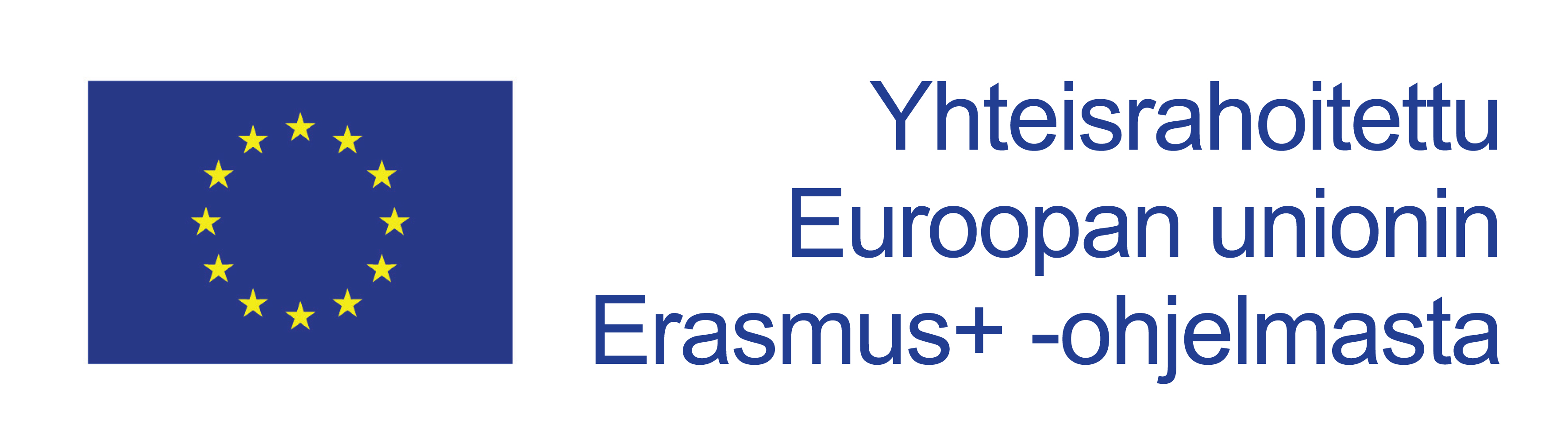 Euroopan komission tuki tämän julkaisun tuottamiseen ei merkitse hyväksyntää sellaiselle sisällölle, joka edustaa vain kirjoittajien näkemyksiä, eikä komissio ole vastuussa tämän julkaisun sisältämän tiedon käytöstä.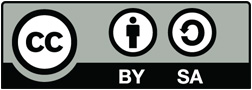 © 2018 European Agency for Special Needs and Inclusive Education. Osallistavan opetuksen järjestelmien rahoituslinjaukset: Rahoituslinjausten itsearviointityökalu. Tämä teos on avoin oppiresurssi. Tämä teos on lisensoitu Creative Commons Nimeä-JaaSamoin 4.0 Kansainvälinen -lisenssillä. Tarkastele lisenssiä osoitteessa http://creativecommons.org/licenses/by-sa/4.0/ tai lähetä kirje osoitteeseen Creative Commons, PO Box 1866, Mountain View, CA 94042, USA.SihteeristöBrysselin toimistoØstre Stationsvej 33DK-5000 Odense C DenmarkPuh.: +45 64 41 00 20secretariat@european-agency.orgRue Montoyer, 21BE-1000 Brussels BelgiumPuh.: +32 2 213 62 80brussels.office@european-agency.orgLinjausten lähtökohdatIhanteelliset linjauksia koskevat tilanteetNäyttö/kommentitPotentiaaliset prioriteetit / keinot eteenpäin1.1.1 Taloudellinen sitoutuminen kohti osallistavaa opetusta on rajoitettua tai sitä ei ole ollenkaan.Taloudellinen sitoutuminen kohti osallistavaa opetusta on selkeästi ilmoitettu ja toteutettu.1.1.2 Taloudellinen sitoutuminen kohti järjestelmän kaikkien sidosryhmien huippuosaamista on rajoitettua tai sitä ei ole ollenkaan.Taloudellinen sitoutuminen kohti järjestelmän kaikkien sidosryhmien huippuosaamista on selkeästi ilmoitettu ja toteutettu.1.1.3 Sitoutuminen asianmukaisesti resursoitujen, monipuolisten oppijoille ja sidosryhmille suunnattujen tukitoimien kehittämiseen on rajoitettua tai sitä ei ole ollenkaan.Sitoutuminen kehittämään resursseiltaan riittäviä ja monipuolisia tukitoimia oppijoille tai sidosryhmille on selkeästi ilmoitettu ja toteutettu.Linjausten lähtökohdatIhanteelliset linjauksia koskevat tilanteetNäyttö/kommentitPotentiaaliset prioriteetit / keinot eteenpäin1.2.1 Tarvittavia resursseja osallistavan opetuksen täytäntöönpanoon keskeisenä tehtävänä ja vastuualueena kaikilla päätöksentekotasoilla (kansallisella, paikallisella ja koulun tasolla) ei ole saatavilla.Tarvittavia resursseja osallistavan opetuksen täytäntöönpanoon keskeisenä tehtävänä ja vastuualueena kaikilla päätöksentekotasoilla (kansallisella, paikallisella ja koulun tasolla) on laajasti saatavilla.1.2.2 Kouluilla ei ole saatavilla tarvittavia resursseja, jotta ne voisivat toteuttaa yhteiskunnallista vastuutaan kohti osallistavaa opetusta.Kouluilla on laajasti saatavilla tarvittavia resursseja, jotta ne voivat toteuttaa yhteiskunnallista vastuutaan kohti osallistavaa opetusta.1.2.3 Kouluilla ei ole saatavilla erityisiä ja kohdennettuja resursseja, jotta ne voisivat vastata oppijoiden erilaisten tarpeiden koko kirjoon.Kouluilla on laajasti saatavilla erityisiä ja kohdennettuja resursseja, jotta ne voivat vastata oppijoiden erilaisten tarpeiden koko kirjoon.Linjausten lähtökohdatIhanteelliset linjauksia koskevat tilanteetNäyttö/kommentitPotentiaaliset prioriteetit / keinot eteenpäin1.3.1 Rahoituksen tarpeisiin perustuvan (panos) lähestymistavan ja koko koulun (suoritusteho) rahoitusta koskevan lähestymistavan välillä on epätasapaino.Kestävän tasapainon varmistaminen koko koulun (suoritusteho) rahoitusta koskevan lähestymistavan ja tarpeisiin perustuvan (panos) rahoituksen lähestymistavan välillä1.3.2 Resurssit osallistavien oppimisyhteisöjen kehittämiseen ovat rajoitettuja tai niitä ei ole ollenkaan. Resursseja osallistavien oppimisyhteisöjen kehittämiseen on laajasti saatavilla.Linjausten lähtökohdatIhanteelliset linjauksia koskevat tilanteetNäyttö/kommentitPotentiaaliset prioriteetit / keinot eteenpäin2.1.1 Kohdennettu taloudellinen tuki kouluille ja oppijoille, jotka ovat vaarassa alisuoriutua, on rajoitettua tai sitä ei ole ollenkaan.Joukko erilaisia kohdennettuja taloudellisia tukimahdollisuuksia on tarjolla kouluille ja oppijoille, jotka ovat vaarassa alisuoriutua.2.1.2 Resursseja tukemaan tehokasta oppimista oppimisverkostoissa on saatavilla rajoitetusti tai ei ollenkaan.Moninaisia resursseja tukemaan tehokasta oppimista oppimisverkostoissa on saatavilla.Linjausten lähtökohdatIhanteelliset linjauksia koskevat tilanteetNäyttö/kommentitPotentiaaliset prioriteetit / keinot eteenpäin2.2.1 Julkisen rahoituksen käytössä on rajoitetusti joustovaraa tai sitä ei ole ollenkaan.Julkisen rahoituksen käytössä on selkeästi ilmoitettu ja tehokkaasti valvottu joustovara.2.2.2 Joustavuus koulutasolla liittyen opetussuunnitelmaan, arviointiin ja resurssien jakamiseen on rajoitettua tai sitä ei ole ollenkaan.Joustovara koulutasolla liittyen opetussuunnitelmaan, arviointiin ja resurssien jakamiseen on selkeästi ilmoitettu ja tehokkaasti valvottu.Linjausten lähtökohdatIhanteelliset linjauksia koskevat tilanteetNäyttö/kommentitPotentiaaliset prioriteetit / keinot eteenpäin2.3.1 Tukea hajautetun johtajuuden toteuttamiseen on saatavilla rajoitetusti tai ei ollenkaan.Kouluilla on saatavilla moninaisia resursseja tukemaan hajautetun johtajuuden toteuttamista.2.3.2 Ei ole olemassa puitteita resurssimekanismeille, jotka ovat tarpeellisia tukea antaville ja innovatiivisille oppimisympäristölle.On olemassa tehokkaat puitteet resurssimekanismeille, jotka ovat tarpeellisia tukea antaville ja innovatiivisille oppimisympäristöille.Linjausten lähtökohdatIhanteelliset linjauksia koskevat tilanteetNäyttö/kommentitPotentiaaliset prioriteetit / keinot eteenpäin3.1.1 Resursseja tukemaan yhteisölähtöisiä valmiuksien kehittämisstrategioita ei ole saatavilla.On moninaisia resursseja tukemaan yhteisölähtöisiä valmiuksien kehittämisstrategioita.3.1.2 Resurssit tukemaan kouluissa toteuttavia valmiuksien kehittämisstrategioita ovat rajoitettuja tai niitä ei ole saatavilla.On moninaisia resursseja tukemaan kouluissa toteutettavia valmiuksien kehittämisstrategioita.3.1.3 Kohdennetut resurssit valmiuksien kehittämisstrategioihin, jotka koskevat ulkopuolisen tuen tarjoamista oppijoiden tarpeisiin, ovat rajoitettuja tai niitä ei ole saatavilla.Kohdennettuja resursseja valmiuksien kehittämisstrategioihin, jotka koskevat ulkopuolisen tuen tarjoamista oppijoiden tarpeisiin, on laajasti saatavilla.Linjausten lähtökohdatIhanteelliset linjauksia koskevat tilanteetNäyttö/kommentitPotentiaaliset prioriteetit / keinot eteenpäin3.2.1 Erityisoppimisympäristöjen kannustaminen toimimaan resurssikeskuksina tukemaan yleisopetussektoria on rajallista tai sitä ei ole ollenkaan.Erityisoppimisympäristöjä kannustetaan laajasti toimimaan resurssikeskuksina tukemaan yleisopetussektoria.3.2.2 Ei ole käytössä tarvittavia resursseja varmistamaan, että osallistavaan opetukseen liittyvät kysymykset on sisällytetty erityisoppimisympäristöissä työskentelevien asiantuntijoiden perus- ja jatkokoulutukseen.On käytössä moninaisia resursseja varmistamaan, että osallistavaan opetukseen liittyvät kysymykset on sisällytetty erityisoppimisympäristöissä työskentelevien asiantuntijoiden perus- ja jatkokoulutukseen.Linjausten lähtökohdatIhanteelliset linjauksia koskevat tilanteetNäyttö/kommentitPotentiaaliset prioriteetit / keinot eteenpäin3.3.1 Resurssit osallistavan opetuksen sisällyttämiseksi kaikkeen tarjottuun opettajankoulutukseen ovat rajoitettuja tai niitä ei ole ollenkaan.Tarvittavia resursseja osallistavan opetuksen sisällyttämiseksi kaikkeen tarjottuun opettajankoulutukseen on laajasti saatavilla.3.3.2 Resurssit edistämään johtamiskykyä osallistavan koulun kehittämiseksi ovat rajallisia tai niitä ei ole ollenkaan.Tarpeellisia resursseja edistämään johtamiskykyä osallistavan koulun kehittämiseksi on laajasti saatavilla.3.3.3 Resurssit vanhempien ottamiseksi mukaan koulutus- ja kehittämistilaisuuksiin ovat rajoitettuja tai niitä ei ole ollenkaan.Tarvittavia resursseja vanhempien ottamiseksi mukaan koulutus- ja kehittämistilaisuuksiin on laajasti saatavilla.Linjausten lähtökohdatIhanteelliset linjauksia koskevat tilanteetNäyttö/kommentitPotentiaaliset prioriteetit / keinot eteenpäin4.1.1 Tarvittavia hallinto- ja resurssimekanismeja edistämään ja ohjaamaan koulujen verkostojen työtä ei ole käytössä.Tehokkaita hallinto- ja resurssimekanismeja edistämään ja ohjaamaan koulujen verkostojen työtä on käytössä ja niitä on toteutettu laajasti.4.1.2 Tarpeellisia hallinto- ja resurssimekanismeja edistämään ja ohjaamaan paikallistason horisontaalista yhteistyötä, resurssien jakamista ja päätöksentekoa paikallisyhteisöiden sisällä ja välillä ei ole käytössä.Tehokkaita hallinto- ja resurssimekanismeja edistämään ja ohjaamaan paikallistason horisontaalista yhteistyötä, resurssien jakamista ja päätöksentekoa paikallisyhteisöiden sisällä ja välillä on käytössä ja niitä on toteutettu laajasti.4.1.3 Tarvittavia hallinnointi- ja resurssimekanismeja, joilla varmistetaan tehokas ammatillinen monialainen tukikehys, ei ole käytössä.Tehokkaita hallinnointi- ja resurssimekanismeja, joilla varmistetaan tehokas ammatillinen monialainen tukikehys, on käytössä ja niitä on toteutettu laajasti.4.1.4 Tarvittavia resursseja, joilla varmistetaan tehokas ja tuloksellinen ministeriöiden välinen ohjausjärjestelmän puitekehys, ei ole käytössä.Välttämättömät resurssit, joilla varmistetaan tehokas ja tuloksellinen ministeriöiden välinen ohjausjärjestelmän puitekehys, ei ole käytössä. Linjausten lähtökohdatIhanteelliset linjauksia koskevat tilanteetNäyttö/kommentitPotentiaaliset prioriteetit / keinot eteenpäin4.2.1 Osallistavan opetuksen rahoituksen ja näyttöön perustuvan resurssien suunnittelun välillä ei ole yhteyttä.Yhteys osallistavan opetuksen rahoituksen ja näyttöön perustuvan resurssien suunnittelun välillä on selvä ja sisällytetty linjauksiin ja täytäntöönpanoon.4.2.2 Tarvittavia resursseja sellaisten seurantamekanismien toteuttamiseen, jotka yhdistävät koulujen resurssien käytön näyttöön edistymisestä kohti tehokkuutta ja tasavertaisuutta koskevia tavoitteita, ei ole käytössä.On olemassa resursseja, joilla voidaan toteuttaa seurantamekanismeja, jotka yhdistävät koulujen resurssien käytön näyttöön edistymisestä kohti tehokkuutta ja tasavertaisuutta koskevia tavoitteita.4.2.3 Osallistavan opetuksen rahoitus ei liity järjestelmän tavoitteita koskevaan viitekehykseen ja osallistavan koulutuksen indikaattoreihin.Osallistavan opetuksen rahoitus on yhdistetty ja kartoitettu osallistavan opetusjärjestelmän tavoitteiden ja indikaattorien puitteissa.4.2.4 Tarvittavia resursseja osallistavan opetuksen kysymysten sisällyttämiseksi kaikkiin raportointi- ja tiedonvälitysmekanismeihin ei ole käytössä.On olemassa resursseja osallistavan opetuksen kysymysten sisällyttämiseksi tehokkaasti kaikkiin raportointi- ja tiedonvälitysmekanismeihin.Linjausten lähtökohdatIhanteelliset linjauksia koskevat tilanteetNäyttö/kommentitPotentiaaliset prioriteetit / keinot eteenpäin4.3.1 Tarvittavat resurssimekanismit varmistamaan, että osallistavan opetuksen kysymykset on sisällytetty kaikkiin laadunvarmistusjärjestelmiin, eivät ole ilmeisiä tai käytössä.On selkeitä ja tehokkaita resurssimekanismeja, joilla varmistetaan, että osallistavan opetuksen kysymykset on sisällytetty kaikkiin laadunvarmistusjärjestelmiin4.3.2 Tarvittavia resursseja kehittämään ja toteuttamaan osallistavan opetuksen laadunvarmistusjärjestelmän työkaluja ja mekanismeja ei ole käytössä.Tarvittavia resursseja kehittämään ja toteuttamaan osallistavan opetuksen laadunvarmistusjärjestelmän työkaluja ja mekanismeja on käytössä ja ne toimivat tehokkaasti.